ЦЕНТРАЛЬНАЯ ИЗБИРАТЕЛЬНАЯ КОМИССИЯРЕСПУБЛИКИ ТАТАРСТАНП О С Т А Н О В Л Е Н И Ег. КазаньОб утверждении графика работы избирательных комиссий в период проведения досрочного голосования на дополнительных выборах депутата Государственного Совета Республики Татарстан пятого созыва по Чуйковскому одномандатному избирательному округу № 8В целях реализации положения пункта 3.1. Методических рекомендаций о порядке проведения досрочного голосования в помещениях комиссий на выборах в органы государственной власти субъектов Российской Федерации, органы местного самоуправления, референдуме субъекта Российской Федерации, местном референдуме, одобренных постановлением Центральной избирательной комиссии Российской Федерации от 04.06.2014 № 233/1480-субъекта Российской Федерации, в соответствии со статьей 65 Федерального закона от 12 июня 2002 года № 67-ФЗ «Об основных гарантиях избирательных прав и права на участие в референдуме граждан Российской Федерации», статьей 76.1 Избирательного кодекса Республики Татарстан Центральная избирательная комиссия Республики Татарстан постановляет:1. Утвердить график работы территориальной избирательной комиссии Ново-Савиновского района г.Казани для проведения досрочного голосования на дополнительных выборах депутата Государственного Совета Республики Татарстан пятого созыва по Чуйковскому одномандатному избирательному округу № 8 2 сентября 2018 года (приложение № 1).2. Утвердить график работы участковых избирательных комиссий       №№ 211-231, 233-234, 2759 для проведения досрочного голосования на дополнительных выборах депутата Государственного Совета Республики Татарстан пятого созыва по Чуйковскому одномандатному избирательному округу № 8 2 сентября 2018 года (приложение № 2).2. Направить данное постановление в территориальную избирательную комиссию Ново-Савиновского района г.Казани Республики Татарстан.3. Разместить настоящее постановление на сайте Центральной избирательной комиссии Республики Татарстан и территориальной избирательной комиссии Ново-Савиновского района г.Казани в информационно-телекоммуникационной сети «Интернет».Режим работытерриториальной избирательной комиссии Ново-Савиновского района г.Казани для проведения досрочного голосования на дополнительных выборах депутата Государственного Совета Республики Татарстан пятого созыва по Чуйковскому одномандатному избирательному округу № 8Территориальная избирательная комиссия Ново-Савиновского района г.Казани в период с 22 августа по 28 августа 2018 года ежедневно осуществляет рассмотрение заявлений и проводит досрочное голосование избирателей, которые по уважительной причине (отпуск, командировка, режим трудовой и учебной деятельности, выполнение государственных и общественных обязанностей, состояние здоровья и иные уважительные причины - статья 65 Федерального закона N 67-ФЗ «Об основных гарантиях избирательных прав и права на участие в референдуме граждан Российской Федерации") не смогут принять участие в голосовании на избирательном участке, где они внесены в список избирателей.В рабочие дни территориальная избирательная комиссия Ново-Савиновского района г.Казани работает в период с 16 часов до 20 часов, в выходные дни - в период с 8 часов до 14 часов.Контактный телефон: 519-34-17Режим работыучастковых избирательных комиссий №№ 211-231, 233-234, 2759 для проведения досрочного голосования на дополнительных выборах депутата Государственного Совета Республики Татарстан пятого созыва по Чуйковскому одномандатному избирательному округу № 8Участковые избирательные комиссии №№ 211-231, 233-234, 2759 в период с 29 августа по 1 сентября 2018 года ежедневно осуществляют рассмотрение заявлений и проводят досрочное голосование избирателей, которые по уважительной причине (отпуск, командировка, режим трудовой и учебной деятельности, выполнение государственных и общественных обязанностей, состояние здоровья и иные уважительные причины - статья 65 Федерального закона N 67-ФЗ «Об основных гарантиях избирательных прав и права на участие в референдуме граждан Российской Федерации») не смогут принять участие в голосовании на избирательном участке, где они внесены в список избирателей.В рабочие дни участковые избирательные комиссии №№ 211-231, 233- 234, 2759 работают в период с 16 часов до 20 часов, в выходные дни - в период с 8 часов до 14 часов.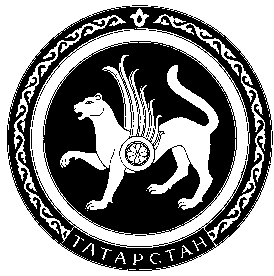 16 августа 2018 г.№ 37/288И.о. ПредседателяЦентральной избирательной комиссииРеспублики ТатарстанО.В. СквордяковСекретарьЦентральной избирательной комиссииРеспублики ТатарстанН.П. Борисова